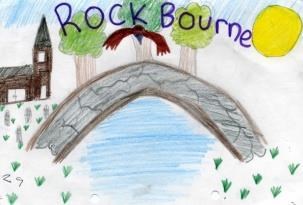 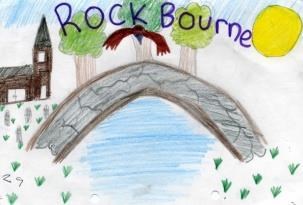 ROCKBOURNE PARISH COUNCIL WEBSITE:  www.rockbournepc.org.uk Minutes of Parish Council Meeting 12th November 2019Present: Cllr Kirkcaldy Chairman, Cllr Ash Vice Chairman, Cllr Broadbridge, Cllr Whitworth, Cllr Hall, Cllr Bradwell, Cllr Broadbridge, Cllr Carmichael from item 4.Mark Brooks from TWM traffic management from item 6.Public Present: Nick & Lucy Matthews Prior to the meeting starting Cllr Kirkcaldy welcomed the public present.Mrs Matthews expressed she would like to discuss the planning application for Springbourne Farm. Cllr Kirkcaldy explained that the application had been withdrawn so the council cannot comment. Mrs Matthews said she would like to get the council’s opinion on the application. Cllr Hall and Cllr Ash explained to her the council cannot pass comment on what may happen in the future.Mrs Matthews asked why the council had made comments before a council meeting had taken place. Cllr Kirkcaldy explained the Council had a deadline; all be that that has now been extended. He also explained that an informal site meeting with the applicants and the agent with Mr and Mrs Matthews present, they had made the decision that this was a complex application that they did not have the necessary information or legal expertise to make an informed decision. It was decided we would accept the decision reached by the District Council’s officers under their delegated powers.  Mrs Matthews explained she had communicated with Cllr Heron ref the application and he had explained that he would not support the application.  Mr and Mrs Matthews left the meeting.Apology from Cllr Carmichael he may be a little delayed.Declarations from Cllr Hall and Cllr Kirkcaldy reference item 5, planning Court Orchard.Cllr Whitworth made the chairman aware that his apologies had been omitted from the previous meeting. Cllr Kirkcaldy agreed to make a change and all agreed once the amendment was made the minutes were a true record of the meeting.Cllr Kirkcaldy said another application had been received for the Clerks position. It was agreed to interview both candidates. Dates to be arranged and Cllr Ash declared he could not interview Mrs Gould as he had an acquaintance with Mr Gould. Cllr Broadbridge said she would be happy to help with interviewing.Mark Brooks from TWM Traffic Management demonstrated the speed indicator device Councillor Kirkcaldy had looked at. All councillors agreed they would make drivers more aware of the village setting and would make a positive impact on reducing speed through Rockbourne. Cllr Broadbridge asked about the siting and it was decided that 2 units at either end of the village would be more beneficial in getting drivers to be aware. The cost of 2 units would be around £4000 and Councillors agreed that the benefits to the residents gave Value for Money. Mark will prepare the paperwork and get us an installation date before our next meeting.Cllr Carmichael was still in communication with Hampshire County Council and were being most unhelpful. He agreed to keep communications flowing to reach a resolution.    No payments to be made. Cllr Kirkcaldy explained the application Ref. No: 19/11230 had been withdrawn by the applicant. Application no 19/11070 Court Orchard House.  Cllr Carmichael pointed out to the members that previous applications numbers 18/20773, 18/10729 & 18/11328 were made as Court Orchard House whilst the recent amendments were made as Court Orchard and questioned if the applications would be linked. Cllr Kirkcaldy will communicate with the planning department to clarify the situation. The majority of the council agreed that this application was not in keeping with Rockbourne and the size, scale and materials were against policy. The council refused to accept the application and the comments would be made on the planning portal.The Lengthsman scheme was going well and various jobs had been carried out including trimming & removing foliage from inside the Recreation Ground Hedge. The Restoration works on the recreation ground could not be started until the ground was less saturated. The Contractor, Mike Castle Building had indicated probably in March or April would be a better time weather permitting. All councillors agreed that they did not want to cause unnecessary damage to the grounds and all agreed to wait until the contractor decided he could do it with minimal damage. Cllr Kirkcaldy commented on the recent works on the Bourne to restore the bank were very successful. Cllr Broadbridge had planted the necessary plants as indicated by the contractor and was concerned they may get washed away. This was outside of the scope of the council and all that could be done is wait and see what the result was. CllrKirkcaldy and Cllr Ash explained to the council that when the works were being carried out they had viewed the works and other parts of the Bourne that also required maintenance, namely outside Malthouse Farm and other properties. It was decided to contact the contractors again and get expert advice on the remaining parts of the Bourne. Cllr Hall said she would make contact by email and report back to the Council.Cllr Broadbridge said she had plans to attend the Village Hall Committee meeting with an explanation of what was proposed for next year’s V.E. anniversary celebrations and invite them to assist in the organisation. Cllrs agreed it was a good opportunity to work together to benefit residents.Cllr Hall expressed her concern over the access along the footpath down the edge of Malthouse Farm. It was agreed to contact the footpaths officer who could clarify the position.Date of Next Meeting 14th January 2020Meeting Closed at 2105.Chairman: